Publicado en Madrid el 14/06/2018 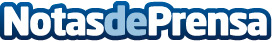 Los eventos culturales que ofrece este verano Valletta, Capital Europea de la CulturaValletta, Capital Europea de la Cultura 2018, ofrece a todos los visitantes un variado programa repleto de actividades y eventos culturales para que disfrutar de un verano inolvidable en Malta

Datos de contacto:Rebeca Rocha91 781 39 87Nota de prensa publicada en: https://www.notasdeprensa.es/los-eventos-culturales-que-ofrece-este-verano Categorias: Internacional Cine Artes Visuales Música Sociedad Turismo http://www.notasdeprensa.es